Instructions for March on THE DAY:We will travel down the stairs, right onto North 3rd Street. At the end of the block, we will turn right on North Street. Then proceed down the block and make a right onto Commonwealth Avenue. At this point we will break at the big fountain or continue down block to Walnut and make another right (May break for lunch on own) Continuing down walnut will lead you back to North 3rd Street. Another right and you will wind up back at the Capitol Stairs. After lunch you may proceed with individual/group visits that you have already scheduled with legislators and/or drop your comment cards off to your legislator’s office.Getting to the Capitol/Parking information:http://www.pacapitol.com/plan-a-visit/getting-to-the-capitol.cfmBus parking arrangements can be made by calling the State Bureau of Farm Show, (717) 787-5373; or, Harrisburg Parking Authority for City Island, (717) 255-3099.Automobile parking opportunities are conveniently located within a two-block radius of the State Capitol.The closest parking garage is located at South St Garage, 220 South St, Harrisburg, PA 17101.Next closest garage is at 214 Locust St, Harrisburg, PA 17101.See map below for visual details to include march route (green)https://parkharrisburg.com/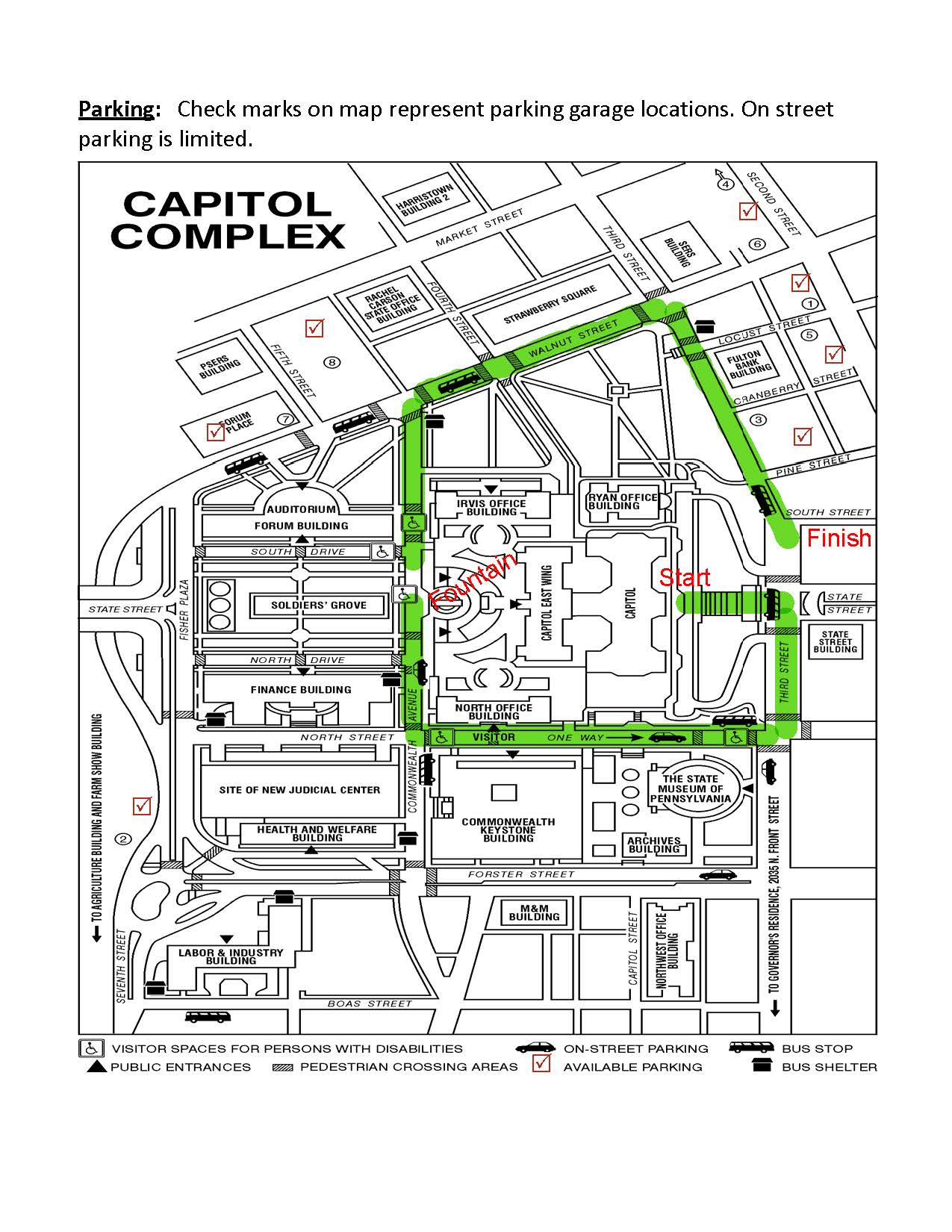 